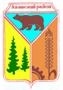 АДМИНИСТРАЦИЯ НИКОЛЬСКОГО СЕЛЬСОВЕТА
КРАСНОЯРСКОГО КРАЯ АБАНСКОГО РАЙОНАРАСПОРЯЖЕНИЕ09.04.2020г	с. Никольск	№ 13Р-4О правилах поведения людей, порядке организации производства и
содержания территорий, зданий, сооружений помещений организаций и
других объектов защиты в целях обеспечения пожарной безопасностиВ соответствии с Федеральными законами от 06.10.2003г. №131-Ф3 «Об общих принципах организации местного самоуправления в РФ», от 21.12.1994 №69-ФЗ «О	пожарной безопасности», постановлениемПравительства РФ от 25.04.2012 № 390 «О противопожарном режиме», в целях повышения противопожарной безопасности на территории Никольского сельсовета Абанского района Красноярского края РАСПОРЯЖАЮСЬ:1. Руководителям организаций и учреждений Никольского сельского поселения независимо от форм собственности принять меры по обеспечению пожарной	безопасности	объектов	и прилегающей территории:обеспечить объекты первичными средствами пожаротушения;очистить территории от сухой травы и мусора, горючих отходов;-не допускать сжигание сгораемого мусора на территории организаций и улиц Никольского сельского поселения,без согласования с органами надзорной деятельности;обеспечить бесперебойную работу средств связи и оповещения людей о пожаре;провести разъяснительную работу среди работников по соблюдению правил пожарной безопасности;проверить и привести в работоспособное состояние наружное противопожарное водоснабжение на принадлежащей территории принять незамедлительные меры по выявлению и ликвидации искусственных преград для проезда пожарных автомобилей;обеспечить предотвращение проникновение посторонних лиц в чердачные помещения зданий;иметь наружное освещение в темное время суток для быстрого нахождения входа к зданиям, наружных пожарных лестниц, мест размещения пожарного инвентаря, подъезда к пожарным водоемам.2. Жителям Никольского сельского поселения, имеющим земельные участки с постройками, в целях предотвращения пожаров:установить емкости с водой объемом 200 литров или огнетушители;очистить от сухой травы и мусора приусадебные участки и придомовые территории;запрещается разведение костров в лесных массивах и сжигание мусора расстоянии ближе 50 метров от строений;соблюдать правила пожарной безопасности;при обнаружении пожаров немедленно уведомлять о них пожарную охрану, администрацию или водителя пожарной машины;до прибытия пожарной охраны принимать посильные меры по спасению людей, имущества и тушению пожара;3 .Опубликовать настоящее распоряжение в периодическом печатном издании «Ведомости органов местного самоуправления Никольский сельсовет»Настоящее распоряжение вступает в силу после его подписания.Контроль за выполнением настоящего распоряжения остается за собой.Глава Никольского сельсовета                                                  С.Ф.Охотникова